Friday – Pack 10 Challenges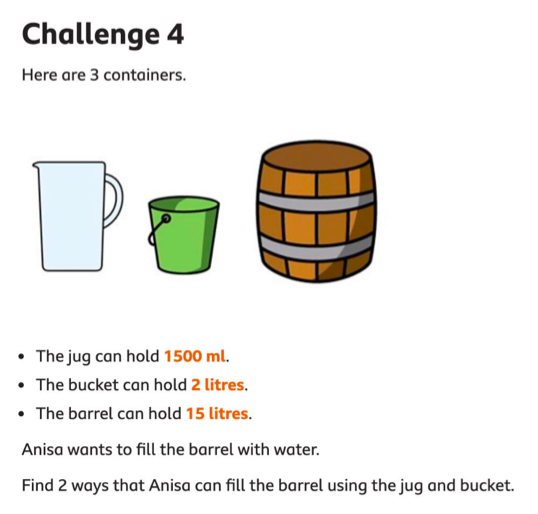 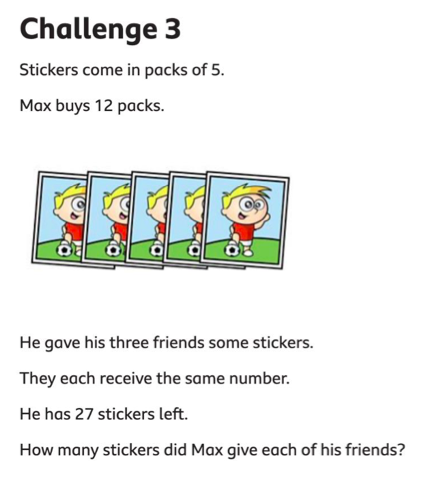 